Детский лагерь «СОВА»Лагерь располагается в Борском районе в 35 км от Нижнего Новгорода, Каликинский с/с, д. Васильково, база отдыха «Алсма». Возраст детей от 7 до 16 лет включительно.Смены:-весенняя/осенняя-летниеНа территории базы: детская, футбольная и волейбольная площадки, неглубокая речка и полностью оборудованный пляж со спасателями и инструктором. 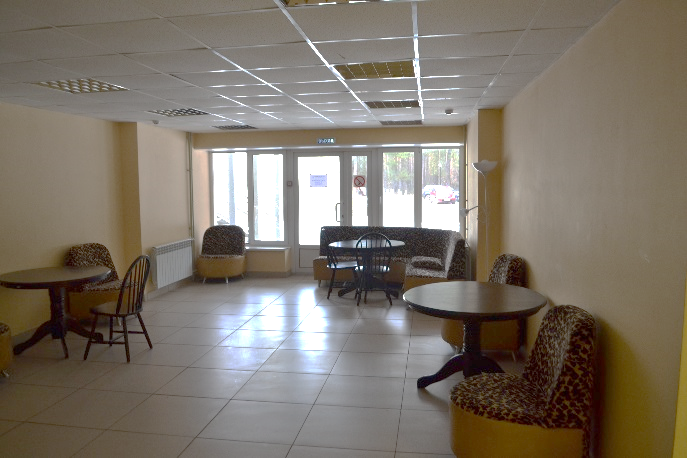 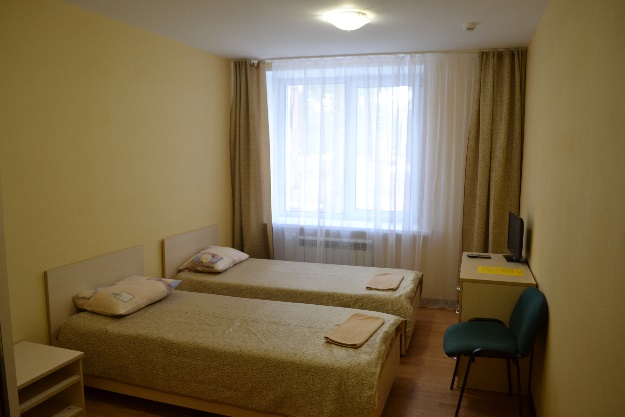 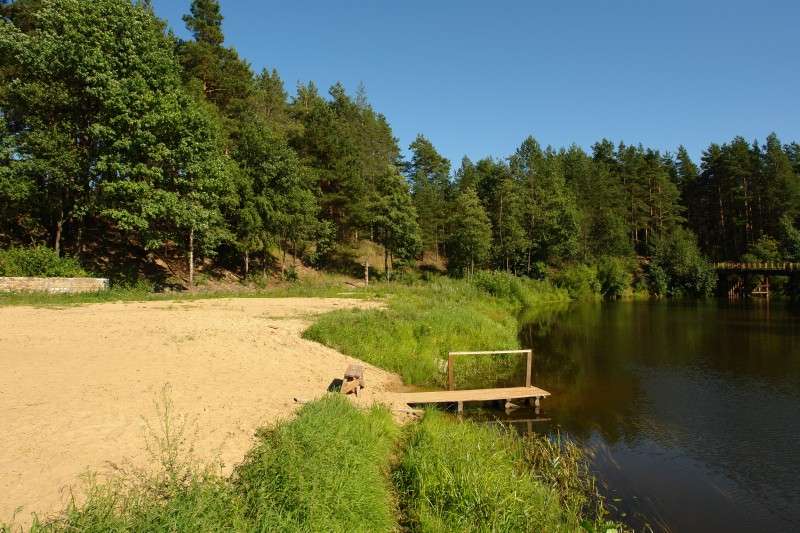 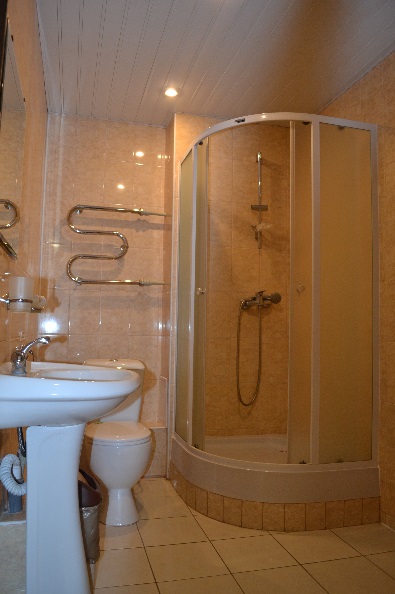 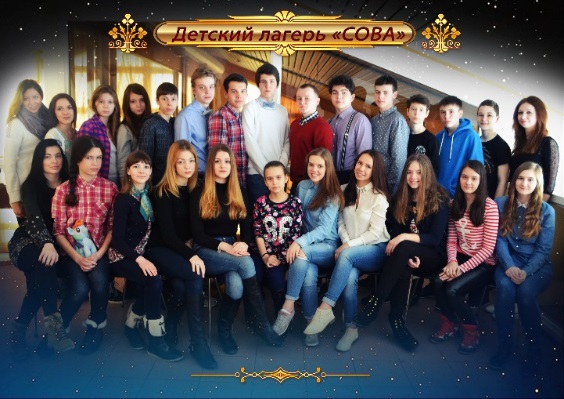 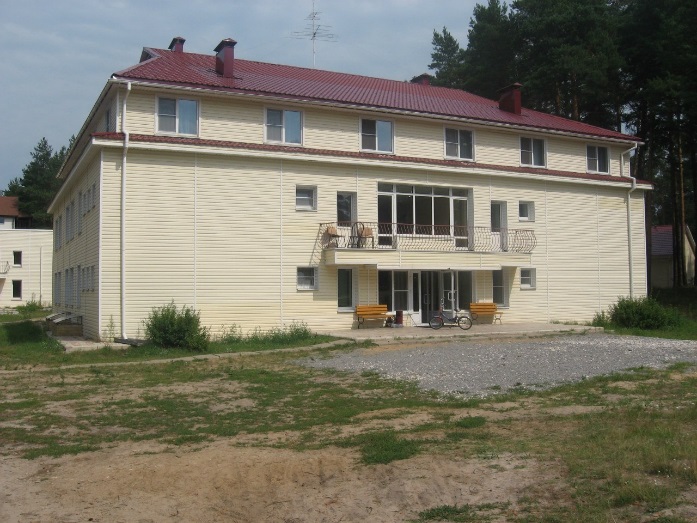 В стоимость путевки входит: Трансфер Н.Новгород - лагерь - Н.Новгород 5-тиразовое питание Комфортные теплые номера с удобствами для проживания на 3-4 места.                  Культурно - развлекательная программа Спортивные мероприятияВ лагерь необходимо при себе иметь:1.     Путевка2.     Выписка из истории болезни3.     Карта прививок4.     Справка осмотра по педикулезу5.     Справка об отсутствии инфекций(берется по месту жительства за 3 дня до заезда в лагерь)6.     Копия медицинского полиса